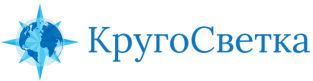 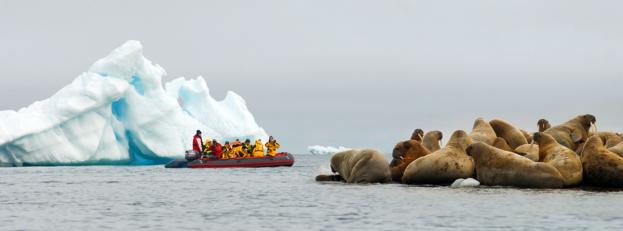 Сокровища Российской Арктики:Земля Франца Иосифа и Новая Земля  на экспедиционном судне «Ocean Adventurer»16 июля — 29 июля 2021. Русская группаРедкий круиз, во время которого вы сможете посетить самые изолированные и неприступные острова Российской Арктики и пройти по стопам первых арктических исследователей. 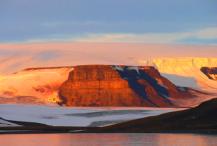 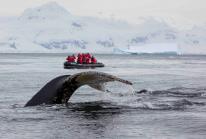 Непроходимые горы архипелага Новая Земля, загадочный заповедник Земля Франца-Иосифа — места, где побывали лишь самые страстные путешественники, жаждущие прикоснуться к нетронутым природным сокровищам. Здесь покрытые льдом пики гор, величественно вздымаются над водой, а белые медведи прогуливаются по бескрайним ледяным пустыням.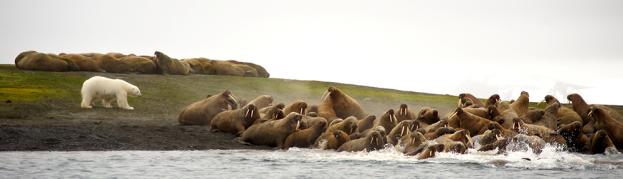 Подарите себе открытие, чувство подвига и сами создавайте истории, которые достойны того, чтобы ими делиться.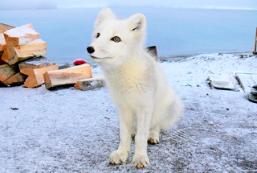 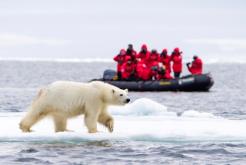 ПРОГРАММА:16 июля. МурманскВо второй половине дня посадка на экспедиционное судно «Ocean Adventurer» и выход в Баренцево море.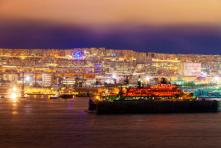 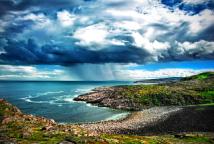 17 — 18 июля. В мореПока мы проходим Баренцево море, ваша экспедиционная команда будет рассказывать вам о предстоящих событиях: местах высадок, истории архипелагов, флоре и фауне региона. С открытых палуб можно будет наблюдать моевок, поморников и глупышей, любезно сопровождающих наше судно. А в море будет шанс увидеть первых китов и тюленей. 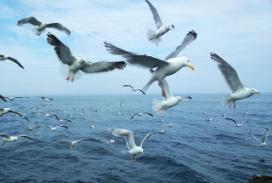 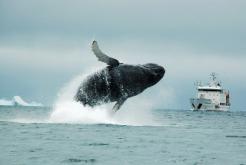 19 — 20 — 21 июля. Архипелаг Новая ЗемляСамый большой из архипелагов Русской Арктики — Новая Земля, является третьей по величине в Европе территорией дикой природы. Новая Земля омывается Баренцевым и Карским морями, состоит из двух больших островов — Северного и Южного, разделенных узким проливом Маточкин Шар.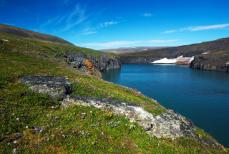 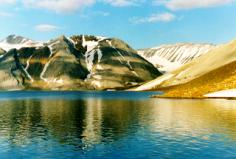 Каждый поворот будет непредсказуемым, и каждая высадка уникальной. Маршрут нашей экспедиции будет сильно зависеть от погодных условий и ледовой обстановки, но, мы все же постараемся посетить Оранские острова, Залив Иностранцева, Мыс Желания, Мыс Спорый Навалок и Русскую Гавань.   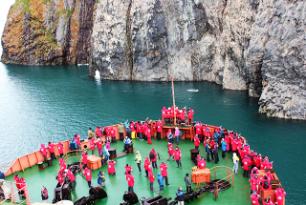 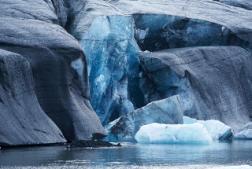 Залив Иностранцева может похвастаться одним из самых живописных ледников на всем архипелаге, откуда открывается захватывающий панорамный вид на нетронутую арктическую природу.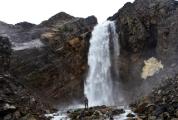 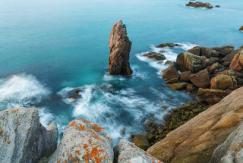 Если позволят условия, мы сможем исследовать берег или проплыть на Зодиаках вдоль ледника, наблюдая проплывающие мимо, отделившиеся от него льдины. Также вас будет ждать встреча с толстоклювыми кайрами, ввиду присутствия колонии этих птиц на прибрежных скалах. К северо-востоку от Острова Северный расположены Оранские Острова. Дикая природа этих островов представлена многообразием животного и растительного мира. Здесь можно увидеть моржей, китов, множество полярных морских птиц и, конечно же, хозяев Арктики — белых медведей.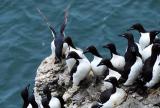 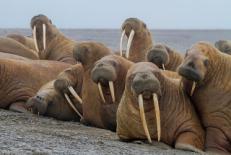 22 июля. В мореМы прощаемся с Новой Землей и отправляемся на север — к загадочному архипелагу Земля Франца-Иосифа. На борту вы можете посетить нашу полярную библиотеку, прослушать лекции от экспедиционных гидов или просто насладиться необыкновенными видами с открытой палубы.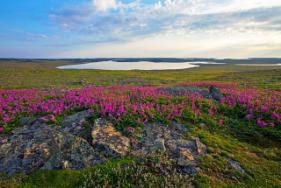 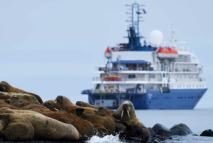   23 — 24 — 25 — 26 июля. Земля Франца-ИосифаЭто труднодоступный и удаленный архипелаг, состоящий из 191 острова, большинство из которых, покрыто льдом. Самый северный из архипелагов Евразии, лежащий за Северным полярным кругом. Архипелаг является природным заповедником и частью Национального парка «Русская Арктика». Мы намерены посетить Мыс Флора, Мыс Норвегия, Остров Белл, Бухту Тихая. На островах и прибрежных скалах расположены лежбища моржей и многотысячные колонии морских птиц. А также велика вероятность встречи с белыми медведями.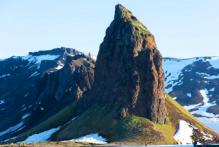 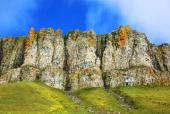 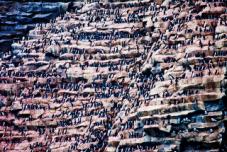 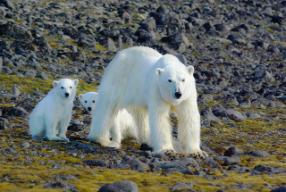 На острове Джексон расположен мыс Норвегия, где с 1895 года по 1896 год зимовали легендарные норвежские исследователи Фритьоф Нансен и Ялмар Юхансен. Несмотря на жесточайшие условия, им удалось продержаться до наступления лета, после чего они продолжили свое путешествие на юг.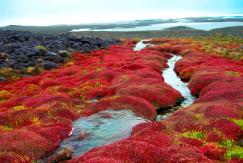 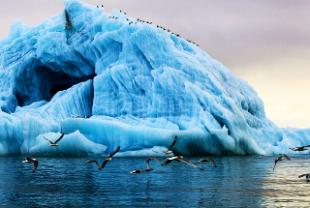 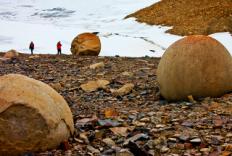 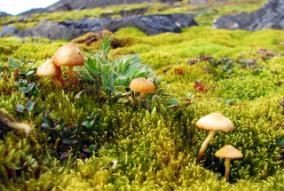 Остатки их небольшой хижины до сих пор можно найти на острове, как и памятник, посвященный этому героическому событию. В Бухте Тихая вы, как будто вернетесь в прошлое, наблюдая заброшенную метеорологическую станцию, расположенную на острове Гукера. Здесь вы окунетесь в историю русских полярных исследований. А из местного отделения почты можно будет даже отправить открытку родным и близким. 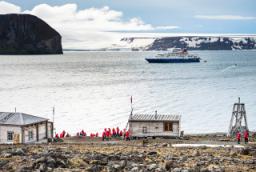 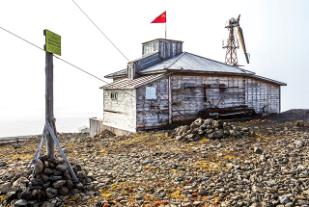 Острова Столичка и Апполонов предлагают вашему вниманию огромные лежбища моржей. Если позволит ледовая обстановка и погодные условия, мы сможем проплыть на зодиаках в непосредственной близости от этих огромных ластоногих.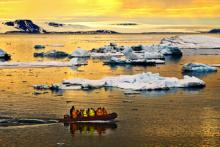 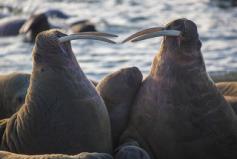 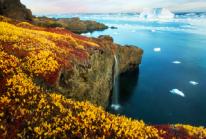 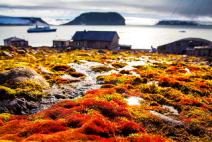 27 — 28 июля. В мореНаше путешествие приближается к завершению. Пока мы идем по направлению к Мурманску, у вас будет возможность наблюдать китов и арктических птиц, сопровождающих наш путь домой. Экспедиционные гиды подведут итоги экспедиции и подготовят для вас интересные презентации с фотографиями.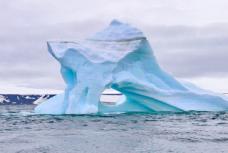 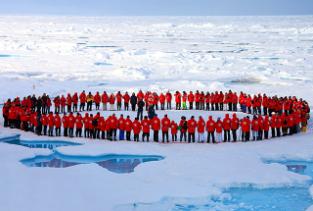 29 июля. МурманскРано утром после завтрака прощание с командой, высадка на берег и групповой трансфер в аэропорт.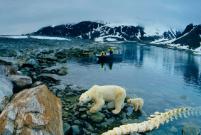 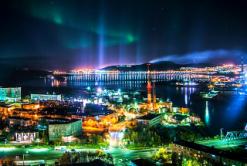 СТОИМОСТЬ: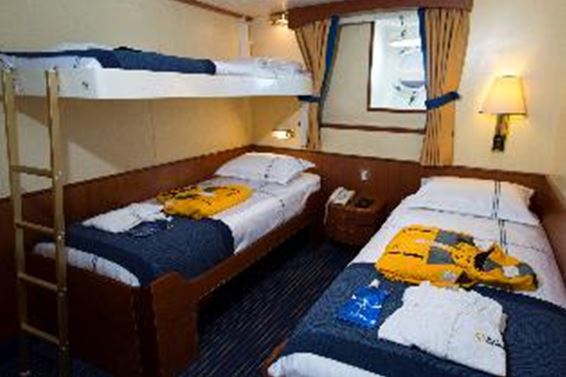 Трехместная каюта.Стоимость: $ 9 995.Стоимость со скидкой: $ 9 000.2 нижние и 1 верхняя кровать.Иллюминатор.Удобства (умывальник, туалет, душ).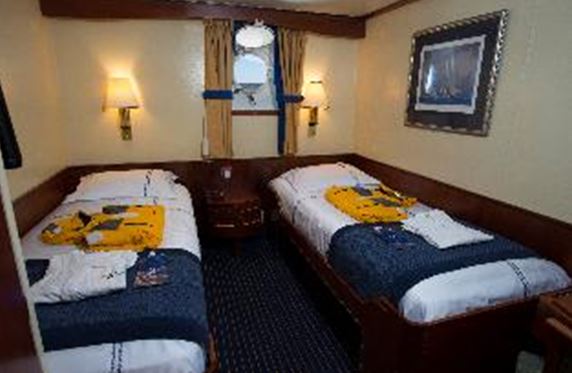 Двухместная каюта на нижней палубе.Стоимость: $ 11 995.Стоимость со скидкой: $ 10 000.2 нижние кровати.Иллюминатор.Удобства (умывальник, туалет, душ).Двухместная каюта на главной палубе.Стоимость: $ 13 495.Стоимость со скидкой: $ 10 800.2 нижние кровати.Иллюминатор.Удобства (умывальник, туалет, душ).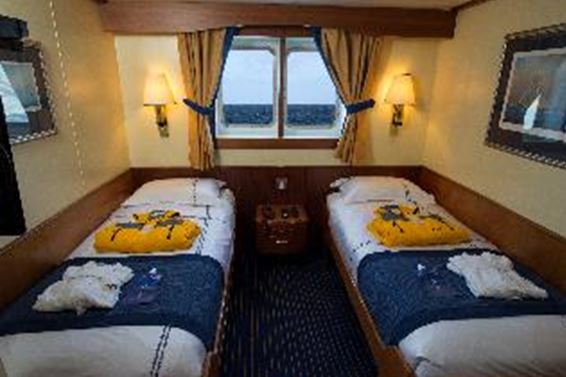 Двухместная каюта с окном.Стоимость: $ 14 495.Стоимость со скидкой: $ 12 000.2 нижние кровати.Окно.Удобства (умывальник, туалет, душ).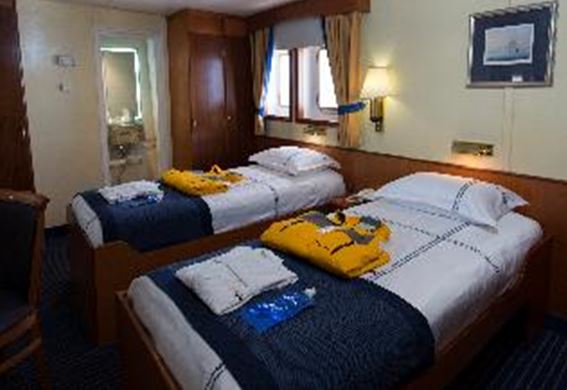 Сьюпериор.Стоимость: $ 15 995.Стоимость со скидкой: $ 12 400.2 нижние кровати.Окно.Удобства (умывальник, туалет, душ).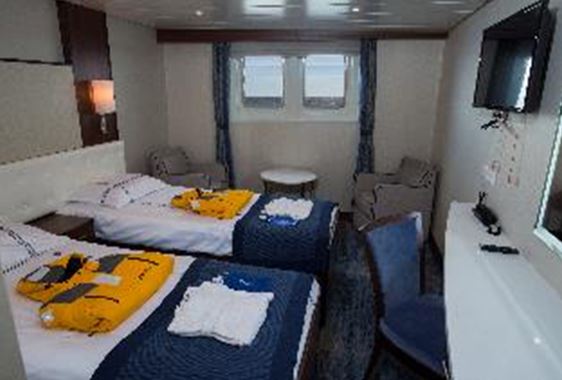 Делюкс.Стоимость: $ 17 495.Стоимость со скидкой: $ 12 400.2 нижние кровати.Окно.Зона отдыха. Удобства (умывальник, туалет, душ).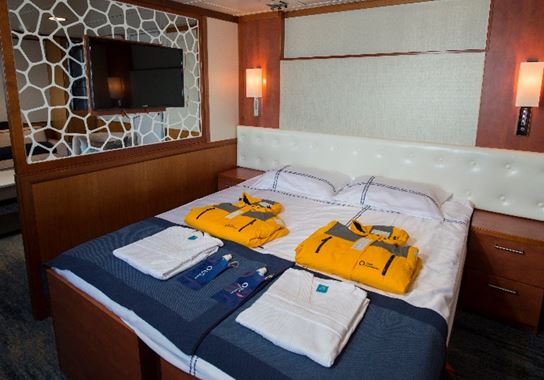 Люкс.Стоимость: $ 18 995.Стоимость со скидкой: $ 15 800.Двуспальная кровать. Окно.Гостиная.Удобства (умывальник, туалет, душ/ванна).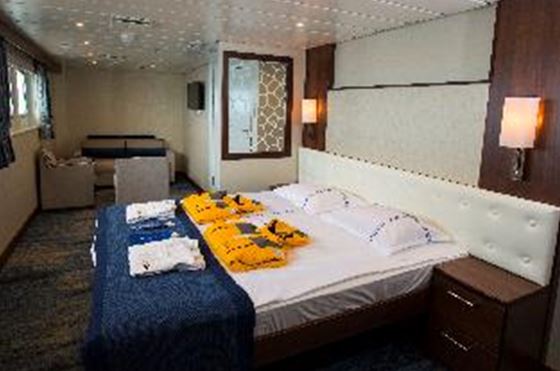 Люкс судовладельца.Стоимость: $ 20 495.Стоимость со скидкой: $ 16 900.Двуспальная кровать. Панорамное окно.Гостиная.Удобства (умывальник, туалет, душ/ванна).Стоимость включает: Размещение на судне в каюте выбранной категории. Питание: завтрак, обед — шведский стол, ужин — по меню (включено пиво и домашнее вино на ужин, премиальный алкоголь за дополнительную плату). Кофе, чай, какао. Услуги опытного экспедиционного лидера и команды. Все высадки на зодиаках и экскурсии. Лекции от профессиональных ученых-гидов. Журнал с фотографиями экспедиции. Информационные подготовительные материалы. Фен и халат в каждой каюте. Лекции и развлечения на борту. Экспедиционная куртка в подарок. Групповой трансфер из аэропорта в порт и из порта в аэропорт. Резиновые сапоги для высадок в аренду. Налоги и портовые сборы. Обязательная медицинская страховка с покрытием экстренной эвакуации из труднодоступных мест на 500 000 $.*Стоимость не включает: Авиаперелёты. Стандартная медицинская страховка. Доплата за перевес багажа. Личные расходы (прачечная, связь, интернет). Чаевые экспедиционной команде и обслуживающему персоналу.*Оплата путешествия возможна: наличными или картой в офисе, банковским переводом,банковской картой онлайн.
Организатор тура оставляет за собой право на изменение отелей и программы в одностороннем порядке, при сохранении равнозначного уровня отелей и полного объема исполнения программы или равнозначной замены части программы.Экспедиционное судно «Ocean Adventurer»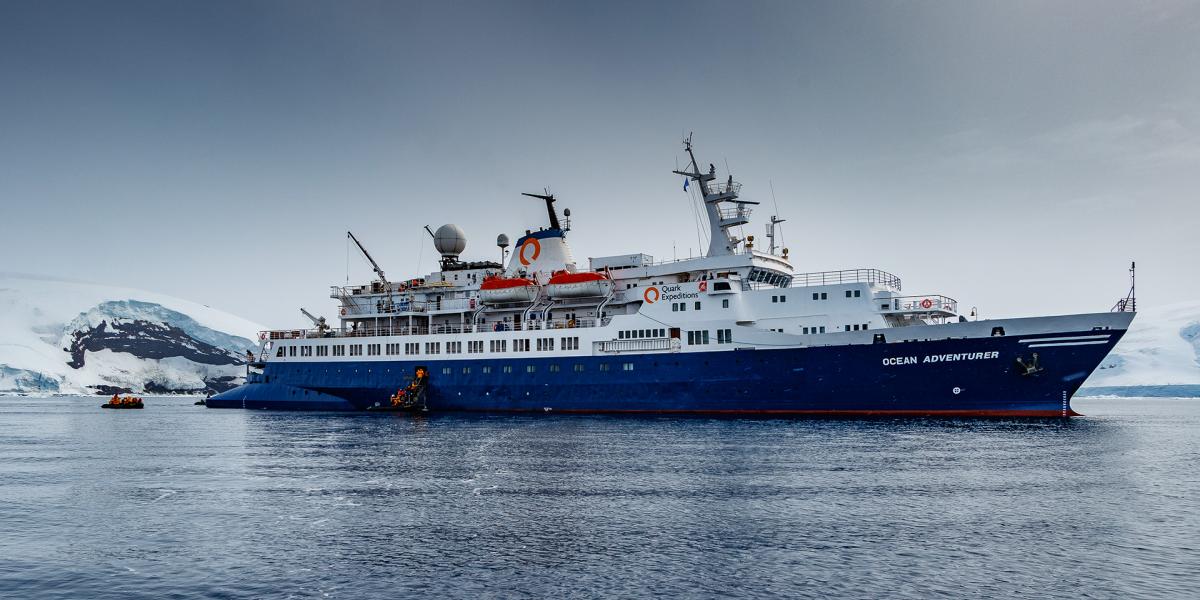 «Ocean Adventurer» (ex. Sea Adventurer) — экспедиционное судно ледового класса, прошедшее многомиллионную реконструкцию в 2017 году. Новое и улучшенное судно «Ocean Adventurer» предназначено для комфортного размещения 132 путешественников в самых отдаленных уголках мира. Построенное в Югославии в 1976 году, оно, как закаленный морской волк, продолжает уверенно бороздить полярные воды и в XXI веке.В ходе реконструкции судно оснастили двумя новыми двигателями Rolls Royce и новыми стабилизаторами качки. Все каюты и общие зоны были так же обновлены. Во всех каютах новая мебель, современные интерьеры и новые ванные комнаты. Отдельным поводом для гордости круизной компании является изысканное меню ресторана от шеф-повара из США. К услугам пассажиров на борту работает бар и салон отдыха, библиотека с большой коллекцией тематической литературы, сувенирный магазин, небольшой фитнес-центр и салон красоты.В 2017 году «Ocean Adventurer» получило премию Travel Weekly Magellan Award в категории малые круизные суда (500 пассажиров и менее).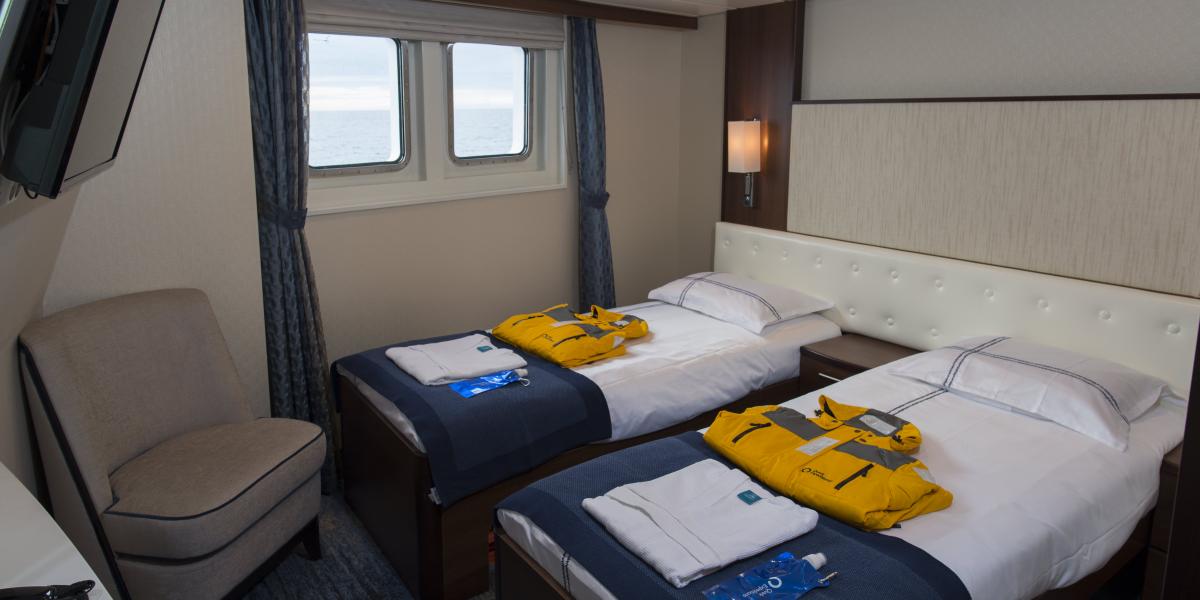 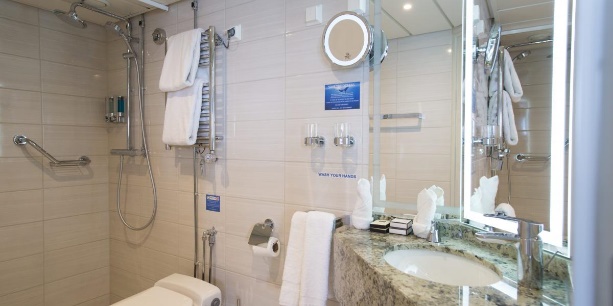 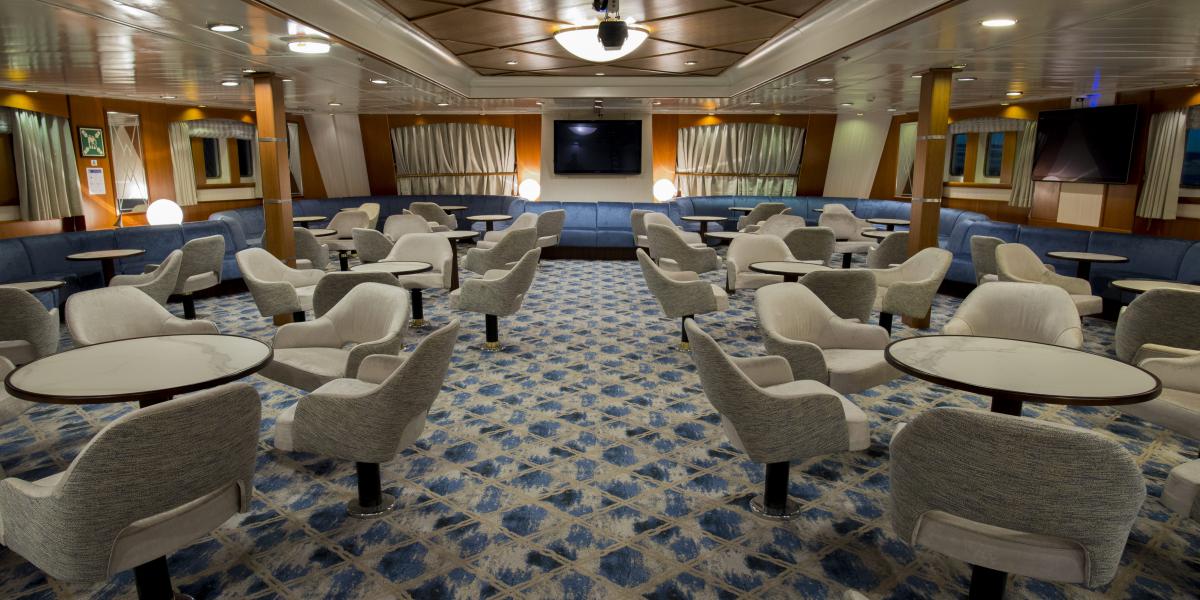 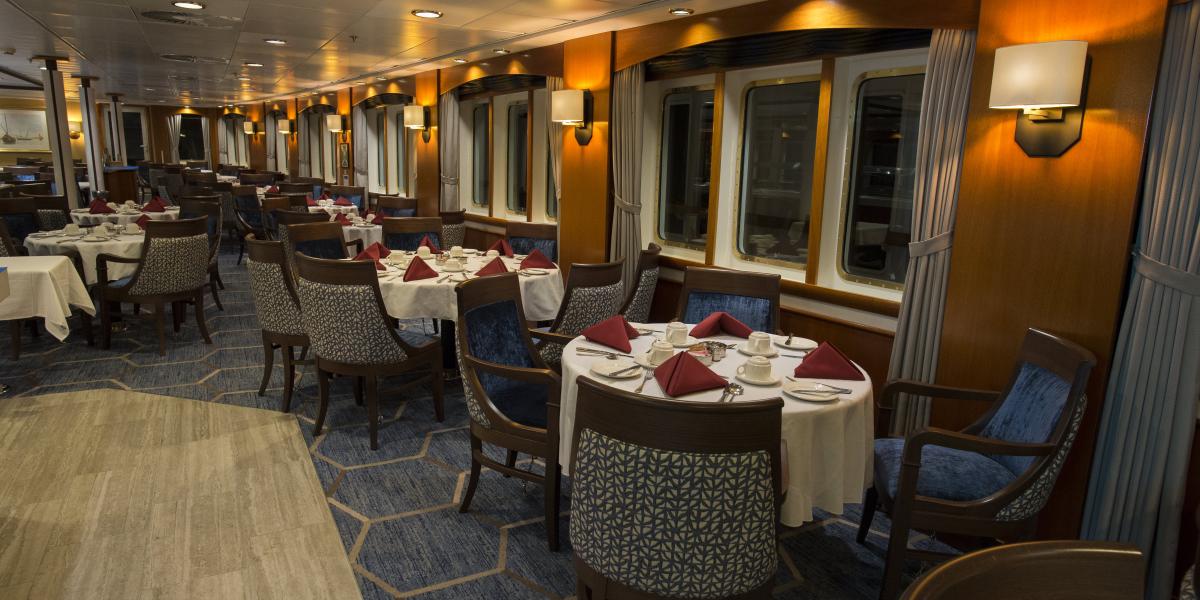 ПЛАН ПАЛУБ: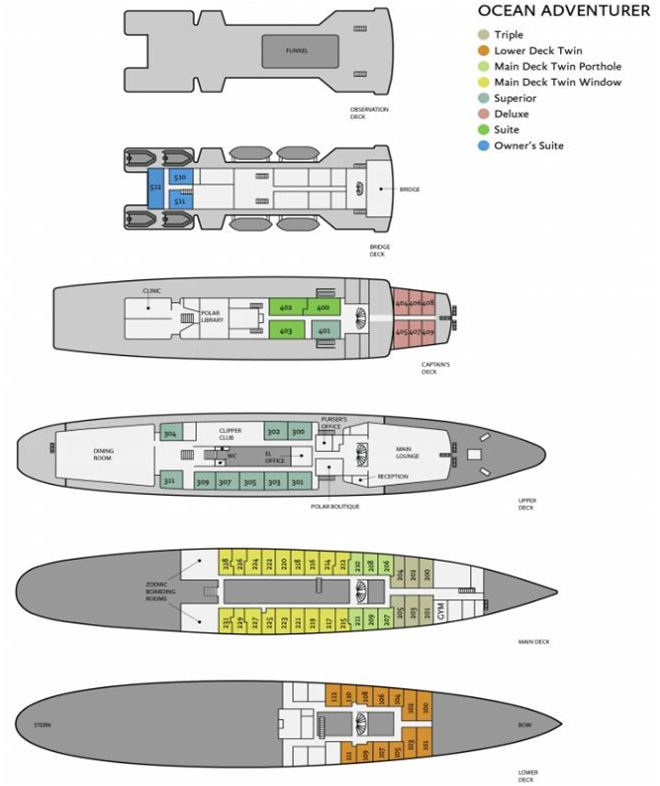 Справки и бронирование тура: 
+7 960 187 89 50 - Светлана Вахтель